Ficha de cadastro para pessoa física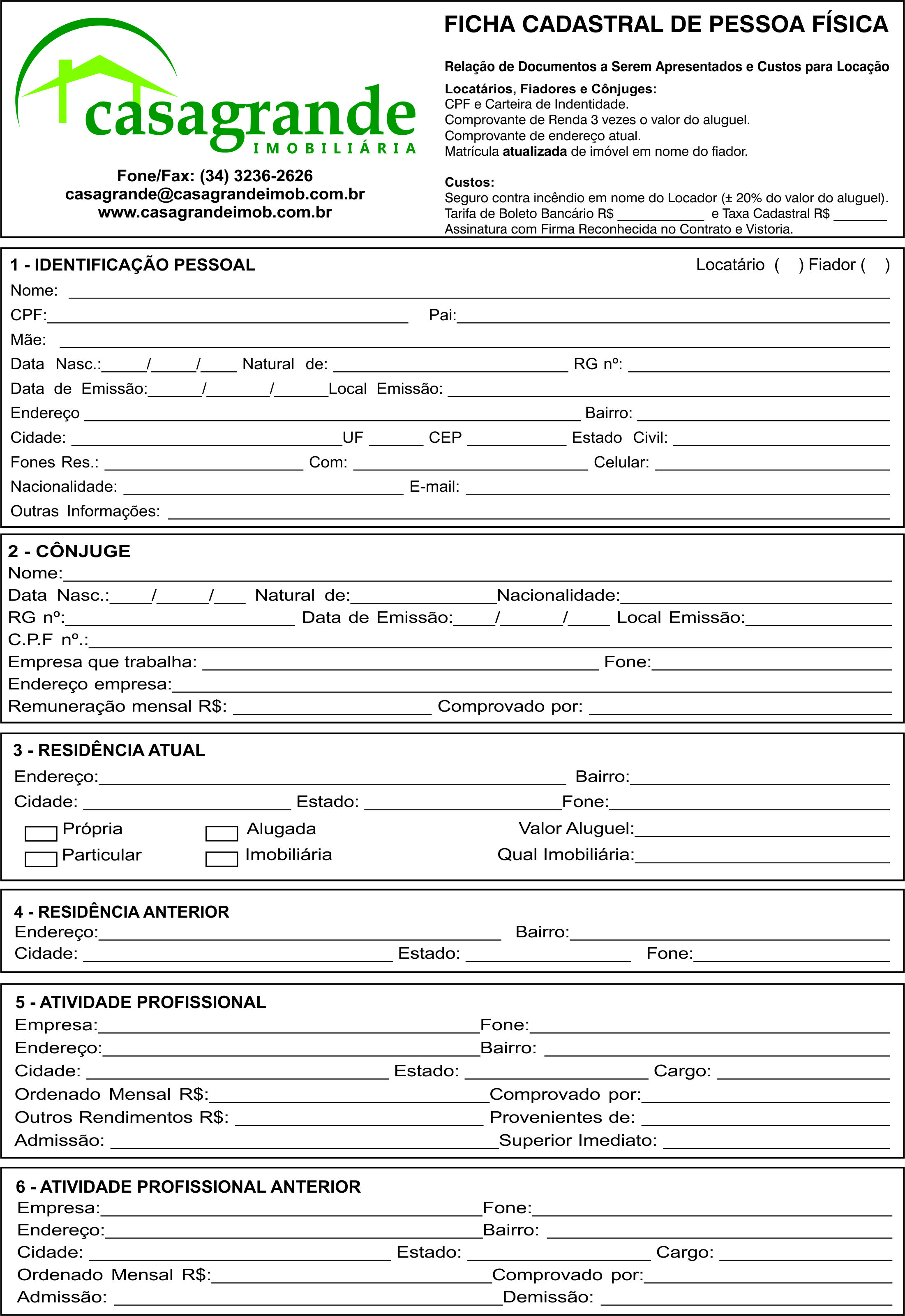 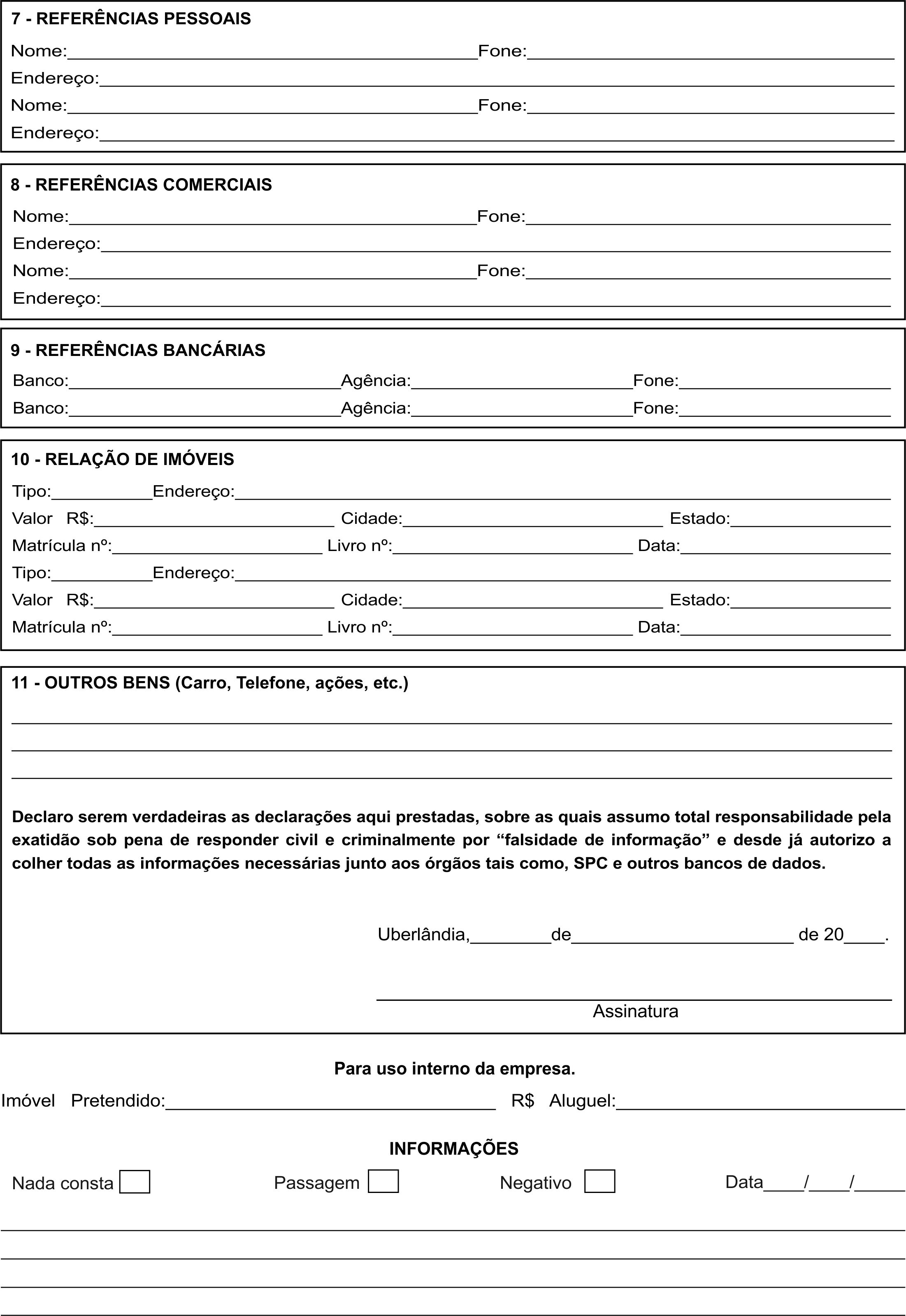 